           CHALLENGE D’HIVER 2023-2024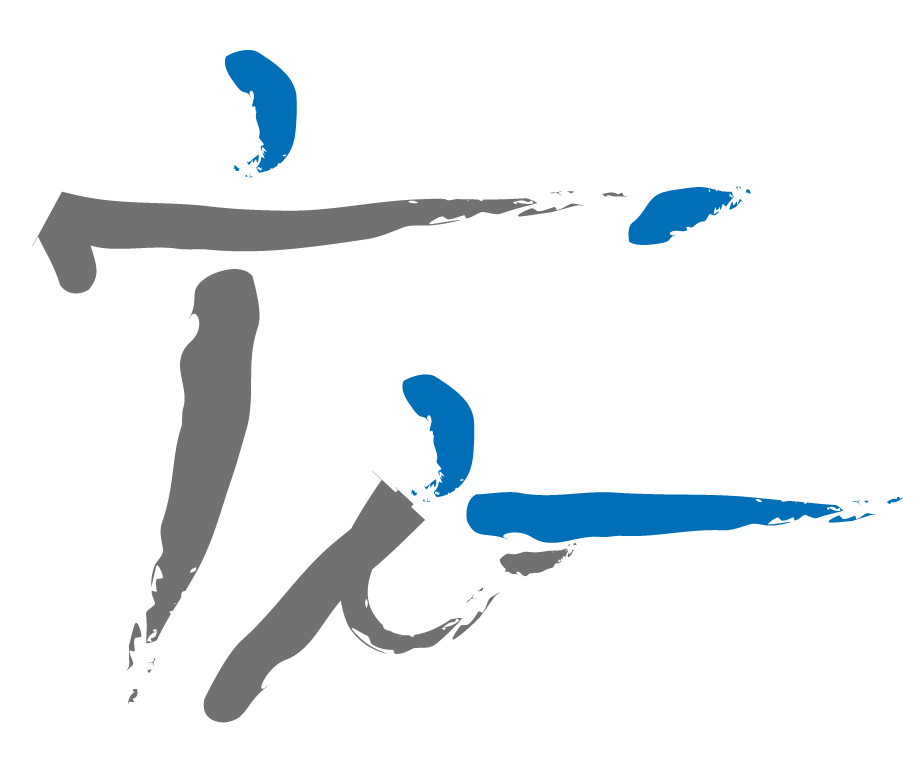 REGLEMENTLe challenge d’hiver est un concours de tir organisé sur une période de 21 semaines consécutives. Cette année, il débute la semaine 44 et se termine la semaine 12. Soit à partir du 04/11/2023 jusqu’au 24/03/2024.Le challenge d’HIVER est accessible à tous les tireurs licenciés, ayant réglés leur inscription auprès du permanencier à l’accueil du club.Le montant est de 20 euros pour les épreuves 10 m ou le challenge 25/50mètres ou de 8 euros par épreuves extérieurs.Challenge d’hiver 10 mètres :Le challenge se déroule sur un demi match soit 30 coups par semaine soit un maximum de 21 matchs par tireur.10m pistolet : 5 plombs par cible + une cible d’essai. Soit 7 cibles pistolet remis par le permanencier et à déposer une fois le tir effectué dans le bac prévu à cet effet.10m carabine : 2 plombs par cible + une cible d’essai. Soit 16 cibles carabine remis par le permanencier et à déposer une fois le tir effectué dans le bac prévu à cet effet.Des cibles numérotées + le carton d’essai seront disponibles à l’accueil du club. Veillez à noter votre nom sur chaque carton ainsi que la date de votre match.Attention les oublis seront considérés comme des résultats non conformes !Les cartons pourront être déposés dans la boite bleue de l’accueil pour la prise en compte des résultats.Le Classement se fait sur deux poules pour les adultes, A et B, qui seront déterminé par la moyenne de tous les tirs. Les tireurs ayants une moyenne de 240/300 (soit 8/plomb de moyenne) seront dans la poule A et les autres seront dans la poule B.Les résultats seront régulièrement mis à jour et affichés sur les panneaux d’affichage du stand 10m et dans le couloir d’accès au pas de tir.Le classement final se fera sur la moyenne des 7 meilleurs matchs de chaque tireur.Les résultats sont contrôlés et le calcul s’effectue de manière équitable à l’ensemble des tireurs selon une même méthode, les dixièmes ne sont comptabilisés pour aucune catégorie !Les trophées et récompenses seront remises aux trois premiers carabiniers et pistoliers de chaque poule lors d’un moment convivial après la fin du Challenge.Challenge 25/50 m:Le challenge 25/50m est ouvert à tous tireurs ayant validé le stage de sécurité pour le 50m et le stage 25m pour les épreuves arme de poing. Les armes utilisées peuvent être les armes personnelles ou celles du club. Composé de 4 épreuves extérieurs 2 épreuves sur le stand 25 m et 2 épreuves sur le stand 50 m. Le tireur peut choisir de tirer une ou plusieurs épreuves et choisir de faire le challenge complet.Chaque semaine les organisateurs du challenge proposeront une épreuve (Pistolet 25m ; TAR pistolet/revolver ; Carabine Semi-Auto) suivant un planning défini et un groupe WhatsApp sera créé afin d’optimiser l’organisation. Le Hunter se fera en tir libre.Epreuves 25 m :Pistolet 25 m : Après une série d’essai de 5 coups, 15 balles en précision tirées en 3 séries de 5 coups en 5 minutes maximum. Puis après une nouvelle série d’essai sur cible vitesse, 15 balles en 3 séries de 5 coups (apparition de la cible 3 sec puis 7 sec de disparitions).TAR Pistolet Revolver : 5 coups d’essai à 25 mètres, à 1 ou 2 mains sur C50. Suivi de 10 coups en 2 séries de 5 coups, à 1 ou 2 mains en 7 minutes maximum. Puis 10 coups en vitesse sur gongs métalliques à 1 ou 2 mains en 2 séries de 5 cartouches chacune, en 20 secondes. Epreuves 50 m :Hunter 50 m : Tir en appui sur table avec carabine 22 Lr. Cible hunter avec blasons de réglage et 25 blasons de match répartis sur 5 lignes de 5 blasons chacune. Distance 50 mètres. Essais illimités sur les blasons de réglage à tout moment du match. 25 coups de match à raison de 1 coup par blason. Trois cibles seront fournies au tireur à l’inscription, les cibles supplémentaires seront à sa charge.Carabine Semi-Automatiques 25 et 50 mètres : Armes d’épaule calibre .22LR semi-automatique. Chargeur approvisionné à 5 coups. 1 série de 5 balles d’essai en 30 secondes à la distance choisie par le tireur  4 séries de 5 coups de match en 20 secondes (précision) – 2 séries à 25 m et 2 séries cibles à 50 m  4 séries de 5 coups en 10 secondes (vitesse) - 2 séries à 25 m et 2 séries à 50 m. Le tireur peut tirer sur les cibles dans l’ordre qu’il désire, il est possible de tirer consécutivement plusieurs coups sur la même cible. Chaque cible tombée est comptée 10 points. Résultats :Le classement par épreuve se fera sur la moyenne des deux meilleurs matchs de chaque tireur par épreuve. Le classement du challenge 25/50m se fera sur le total des moyennes des deux meilleurs matchs de chaque tireur à chaque épreuve.  Ils seront régulièrement mis à jour et affichés sur les panneaux d’affichage du stand 10m et dans le couloir d’accès au pas de tir.Les trophées et récompenses seront remises aux premiers chaque épreuve ainsi qu’aux trois premiers du challenge 25/5m lors d’un moment convivial après la fin du Challenge.